FOUR SEASONS JohannesburgTel: NOT_SETEmail: NOT_SETOPENING DATE: December 2014GENERAL MANAGER: Martin CodyPhysical FeaturesArchitect:SpaNumber of Treatment Rooms: 11Includes three couples suitesSpecial Facilities:Men's and women's change rooms, saunas and steam rooms, as well as Après-Spa, the city's only outdoor spa loungeDiningRestaurant: FlamesRecreationOn-site ActivitiesPools: Lap Pool: 1,184 sq. ft. / 112 sq. m.Family Pool: 716 sq. ft. / 66.5 sq. m.Fitness Facilities:Whirlpool, sauna, steam room, weight training, studio classes, certified personal trainers on requestFor FamiliesComplimentary amenities for childrenBabysitting services available upon requestMeetingsTotal Size: 15,683 sq. ft. / 1,457 sq. m.Indoor Function Space: 6,620 sq. ft. / 615 sq. m.Outdoor Function Space: 9,063 sq. ft. / 842 sq. m.Largest Ballroom: 1,830 sq. ft. / 170 sq. m.Additional Meeting Rooms: numerous options accommodating parties from 4 to 250PRESS CONTACTS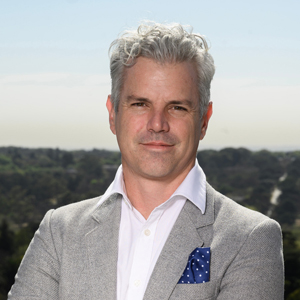 Trevor van de VenSenior Director of PR and Communications 67 Jan Smuts Avenue P.O. Box 2700JohannesburgSouth Africatrevor.vandeven@fourseasons.com+27 011 481 6030